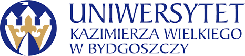 Bydgoszcz, 18.11.2022r.Dotyczy: „Dostawa wraz z montażem monitora interaktywnego z mobilnym statywem”Numer postępowania: UKW/DZP-281-D-54/2022Informacja z otwarcia ofertDziałając na podstawie art. 222 ust. 5 ustawy z dnia 11 września 2019r.Prawo zamówień publicznych, zwanej dalej „ustawą”, Zamawiający przekazuje następujące informacje o:Nazwach albo imionach i nazwiskach oraz siedzibach lub miejscach prowadzonej działalności gospodarczej albo miejscach zamieszkania wykonawców, których oferty zostały otwarte, cenach lub kosztach zawartych w ofertach:Kanclerz UKWmgr Renata Malak
Dostawa wraz z montażem monitora interaktywnego z mobilnym statywemDostawa wraz z montażem monitora interaktywnego z mobilnym statywemDostawa wraz z montażem monitora interaktywnego z mobilnym statywemDostawa wraz z montażem monitora interaktywnego z mobilnym statywemNrNazwa (firma) i adres WykonawcyNazwa kryteriumWartość1INFOLOGIC Adam Olszar Sp. J.43-400 Cieszyn, ul. Ustrońska 20cena brutto36 715,50 PLN2KMK Technika BiurowaKinga Kruszyńska-Sienko85-096 Bydgoszcz, ul. Kurpińskiego 12/11acena brutto29 520,00 PLN3AV MULTIMEDIA MAŁYSZ I SPÓŁKA, Sp. J.25-368 Kielce, ul. Głowackiego 7/7cena brutto22 695,75 PLN